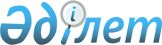 О наименовании и переименовании составных частей города Талдыкорган Алматинской областиРешение Алматинского областного маслихата от 15 июня 2018 года № 32-169 и постановление акимата Алматинской области от 15 июня 2018 года № 282. Зарегистрировано Департаментом юстиции Алматинской области 19 июня 2018 года № 4749
      В соответствии с подпунктом 4-1) статьи 11 Закона Республики Казахстан от 8 декабря 1993 года "Об административно-территориальном устройстве Республики Казахстан" с учетом мнения населения соответствующей территории на основании заключения Республиканской ономастической комиссии при Правительстве Республики Казахстан Алматинский областной маслихат РЕШИЛ и акимат Алматинской области ПОСТАНОВЛЯЕТ:
      1. Наименовать проспект расположенный на юго-западе города Талдыкорган – в проспект "Қадырғали Жалайыри", первую улицу – в улицу "Бәйкен Әшімов", вторую улицу – в улицу "Зылиха Тамшыбай", третью улицу – в улицу "Астана".
      2. Переименовать улицу "Астана" расположенную на северо-востоке жилого массива "Шайкорган" города Талдыкорган в улицу "Нұрлытаң".
      3. Контроль за исполнением настоящего совместного решения Алматинского областного маслихата и постановления акимата Алматинской области возложить на заместителя акима области Ж. Омара.
      4. Настоящее совместное решение Алматинского областного маслихата и постановления акимата Алматинской области вступает в силу со дня государственной регистрации в органах юстиции и вводится в действие по истечении десяти календарных дней после дня его первого официального опубликования.
					© 2012. РГП на ПХВ «Институт законодательства и правовой информации Республики Казахстан» Министерства юстиции Республики Казахстан
				
      Председатель сессии

      Алматинского областного маслихата

Т. Сарпеков

      Аким Алматинской области

А. Баталов

      Секретарь Алматинского

      областного маслихата

С. Дюсембинов
